 Liste des capacités, connaissances et attitudes évaluées 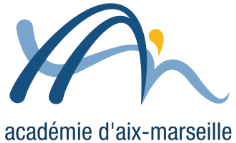 GRILLE NATIONALE D’ÉVALUATION EN MATHÉMATIQUESGRILLE NATIONALE D’ÉVALUATION EN MATHÉMATIQUESGRILLE NATIONALE D’ÉVALUATION EN MATHÉMATIQUESNom et prénom : Nom et prénom : Diplôme préparé :Séquence n°CapacitésConnaissancesAttitudesThématique utilisée :  Évaluation QuestionsAppréciation du niveau d’acquisition4Appréciation du niveau d’acquisition4Appréciation du niveau d’acquisition4Appréciation du niveau d’acquisition4Appréciation du niveau d’acquisition4NotesNotes Évaluation Questions01122NotesNotesAptitudesà mobiliser des connaissances et des compétences pour résoudre des problèmesRechercher, extraire et organiser l’information. Choisir et exécuter une méthode de résolution.Raisonner, argumenter, critiquer et valider un résultat.Présenter, communiquer un résultat./ 7/ 7/ 7/ 7/ 7/ 7/ 7Capacités liées àl’utilisationdes TIC      Expérimenterou Simulerou Émettre des conjecturesou Contrôler la vraisemblance      de conjectures./ 3/ 3/ 3/ 3/ 3/ 3/ 3TOTAL/ 10/ 10/ 10/ 10/ 10/ 10/ 10